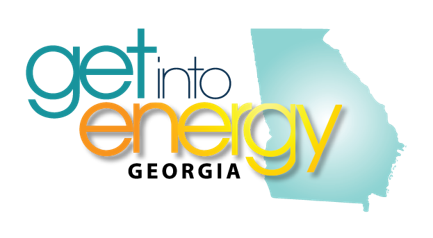 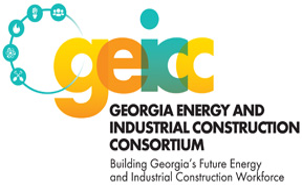 Executive Committee Conference Call
March 11, 2021Jamal called the meeting to order at 10:03 am. Attendees on the call were:Jamal Jessie (GA Power)		Rosa Schmidt (CEWD)		Sheri Braddick (Electric Cities of GA)
Lindsay Silveus (Project Manager)	Marilyn Walker (GA Power)	Mary Long (Oglethorpe)Nichole Miles-Sullivan (AGL)		Corey Hines (AGL)		Kenny Holiday (Southern Company)Jim McCloud (Pike)			Angie Farsee (GTC)		Gregg Webb (Aubry Silvey)Saundra King (TCSG)			Diane McClearen (Oglethorpe)Rita Wilson (GreyStone)

Safety briefing and updates: Jamal noted that this week is the Atlanta Science Festival this week and encouraged the Executive Committee to check it out. 
Minutes of the last meetingMarilyn Walker had a change to the minutes of the February meeting. Her changes are noted in the Roundtable comments.  
Treasurer’s ReportAngie noted that the Deposit Detail was updated through March 8th and there had been some payments collected after that date. The report shows $11,250 in deposits. An additional $2,750 has been collected in membership dues and $17,500 has been collected in golf tournament sponsorships. There were $3,300 in expenditures last month with a Quickbooks balance of $143,549.44. The report shows $5,000 in uncollected membership dues but with the payments received after 3/8 the outstanding amount is $2,250. 
Golf tournamentThe registration information went out on 3/9 and teams began registering immediately. Currently there are 11 teams registered. The golf committee will be meeting next week to discuss any outstanding decisions. Current plans are to stay with the current COVID guidelines. It is to be determined if the closest to the pin, food, and other giveaways will happen. Please forward the information to colleagues who may wish to form a team, but please let Lindsay know so that we can add them to the distribution list.  Website/Social MediaLindsay showed the changes to the website. The About Us, Alliances & Partners, and Membership info has been moved to the public portion of the website. Lindsay added contact information for the Executive Committee and the full membership to the Members Only portion of the site. She will add a contact sheet for the Board members in the next couple of weeks. Jamal asked if we could have a monthly update of the Google Analytics to see the traffic that is coming through the website.Jamal encouraged the Executive Committee to send fresh content for the website to Lindsay as it becomes available. As a reminder, here is the website and login information:
http://www.getintoenergyga.com/members-only/ Username: JamalJessie
Password: PGsQMivhVwsZyZSEsG1V6xo7
Scholarship Mary noted that there are over 550 applications that have come in so far and the deadline to apply is Sunday. She has a committee which includes Rita, Marilyn, and Sheri, but Jamal suggested that the entire Executive Committee help review applications. The hope is to have scholarship recipient representation from all areas of the state. 
Career Awareness EventsJamal proposed a career awareness event or series of events on our social media channels that would include representatives from all aspects of the industry. This would take place prior to Careers in Energy Week as there are already many plans during that time. The target audience would be high school students. Saundra proposed holding a parent’s forum and she has been involved in a similar event. That event had a general session and breakout rooms to answer specific questions. The committee discussed holding breakout sessions by topics or regions of the state. Jamal and Lindsay will discuss this before the next meeting, Rosa offered her assistance as well. 
CEWD UpdatesRosa reminded the group of the Community Exchange, which includes 9 different communities of practice topics. It is available to all members using their CEWD login. If you need help logging in, please let Rosa know. The Community Exchange is a great way to network and ask questions of members around the country. A Supplemental Workforce community of practice is forming now. Accenture recently released a report on Reinventing the Energy Employee Experience and it is available through CEWD. The Gaps in the Energy Industry survey will be released in a couple of weeks. This year’s survey will go deeper into Diversity, Equity & Inclusion and will include more jobs. Sixty-eight companies have already agreed to participate. New this year, CEWD is requesting surveys of contractors and will include that separate from energy companies.A survey went out requesting input about the possibility of a national CEWD scholarship. Please respond to this survey to help guide the decision.ACTE put together a new document about the energy sector. This is available on the CEWD site and you can share it to your own company website.The STEM Innovation Challenge is continuing and runs through April. Rosa did not have information about the number of participants, but there are several teams from Georgia. 
Roundtable commentsSaundra King: Saundra is working with the Academic Affairs department to set up curriculum groups to review lineworker training, specifically as it relates to truck drivers. Saundra will send Lindsay the invite to the virtual meeting and it will be forwarded to the entire Executive Committee. Marilyn Walker: As noted in the meeting minutes, Marilyn clarified that Georgia Power is hiring 40+ summer interns. Interns will be selected from current HS seniors, graduating May/June 2021 or graduates from 2020. They also just finished 4 sessions of virtual boot camp and CAST prep with 18 students participating. Jamal asked the Executive Committee to share the Georgia Power internship information with their network to help create more awareness about energy industry careers.Rita Wilson: The GreyStone CEO announced that they will be opening the office back up April 1, with the goal of all employees being back in the office by July 1st. 
The next meeting will be on Thursday, April 8, 2021 at 10:00 a.m. 
Jamal ended the meeting at 10:57 a.m.